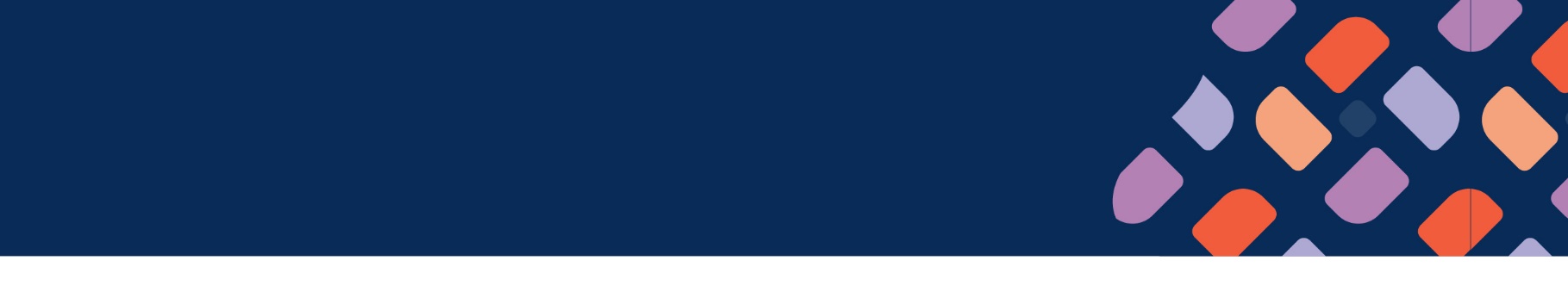 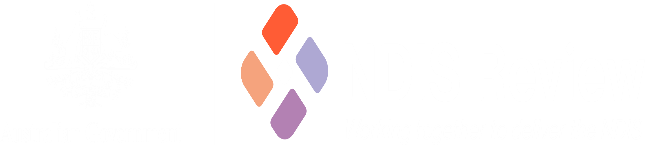 A4 Privacy and Consent FormNDIS ReviewThis is a privacy collection notice and consent form for Autism Aspergers Advocacy Australia (A4) consultations with people with disability and their families and caregivers as part of the Review of the National Disability Insurance Scheme (the Review).The Review Panel wants to talk to you as part of the Review of the NDIS.  The goals of the Review areto make sure the NDIS works for people with disabilityto make sure we can feel proud of the NDIS. A4 are helping the NDIS Review Panel hear from people with disability. A4 will give your information to the Department of the Prime Minister and Cabinet who are also helping the NDIS Review Panel. This form is for you to let us know if you would like to be part of the sessions. We use a program called Google Forms to collect your information, and a program called ChatGPT to analyse survey data. Open text responses be de-identified, shuffled into random order then processed through to summarise all the input received. The aim is to report the full spectrum of views provided, not just the most common views.You don't have to give us any personal information if you don't want to. If you don’t give us your personal information or your consent:we not be able to use what you tell us as part of the NDIS Review.If you are a carer or family member you may also tell us personal information about another person such as an NDIS participant that you support. If you do this, you must ask for permission from that person to share their story. If you do not get permission, we might not be able to use the information you tell us.A4 would like to use the information you share to support their policy and advocacy work after the NDIS Review is finished, if you say they can. A4 will only use your information in a de-identified way. For example, A4 may publish a quote from you, but remove information such as your name, so that no one would be able to identify you. If you do not agree for A4 to use your de-identified information, they will not be able to use it in their future work to advocate for people with disabilities.We will not use or share any personal information for any other purpose unlessyou tell us we can ORthe law allows us to or says we have to.The privacy and security of your personal information is protected by law. Privacy Policy explains how we handle and protect your information. Privacy Policy also explainshow you can ask to see to or correct the personal information we have about youwho to contact if you have a question or complaint. If you want a copy of our Privacy Policy, you can contact the Privacy Officer at privacy@pmc.gov.au. consent formthe information  providin the following way:Anonymous our views may be used in reports or materials Your views will be de‑identified. Deidentified means we will remove names and any information that would identify you or another person. Anyone reading the material would not know that it is about a specific person. We might quote all or part of what you tell us. We may also turn what you tell us into a story. Using your information in a de-identified way will help to give the community an understanding about your experiences without identifying you. Please tick the boxes below to show you agree.If you do not agree, leave the box blank.   I have read and understand this privacy notice.   If applicable - I have received permission from other people whose personal information I have provided in this survey. A4 can use information I share in the survey for their policy and advocacy work. Direct quotes may be used but all information will be de-identified. I understand that I can change my mind about any of these things at any time and there will be no negative outcomes. I will tell A4 if I change my mind.